Lesson 16: Find the Value of ExpressionsStandards AlignmentsTeacher-facing Learning GoalsFind the value of addition and subtraction expressions.Student-facing Learning GoalsLet’s find the value of expressions.Lesson PurposeThe purpose of this lesson is for students to find the value of addition and subtraction expressions in a way that makes sense to them.In previous lessons, students interpreted expressions and connected expressions to story problems and drawings. This is the first lesson where students begin by working with only expressions. Because students have matched expressions to drawings in previous lessons, students may create a drawing to find the value of the expression. Students may also use their fingers or objects to represent the expression and count to find the total or difference.Access for: Students with DisabilitiesAction and Expression (Activity 2) English LearnersMLR8 (Activity 2)Instructional RoutinesWhat Do You Know About _____? (Warm-up)Materials to GatherConnecting cubes or counters: Activity 1, Activity 2Materials from previous centers: Activity 3Materials to CopyNumber Mat 1–5 (groups of 2): Activity 1Roll and Add Stage 2 Recording Sheet (groups of 1): Activity 1Lesson TimelineTeacher Reflection QuestionIn a previous unit, students represented numbers in multiple ways, including using their fingers, objects, and drawings. How did students work with representing numbers prepare them to find the value of expressions in this lesson?Cool-down(to be completed at the end of the lesson)  5minFind the Value of the ExpressionStandards AlignmentsStudent-facing Task StatementFind the value of the expression.
Show your thinking using objects, drawings, numbers, or words.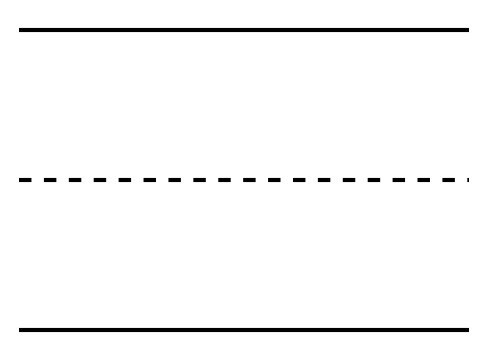 Student Responses5. Sample response: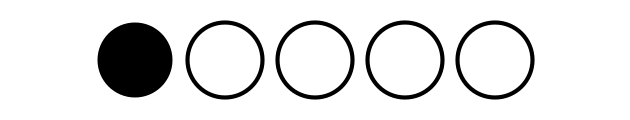 AddressingK.OA.A.1, K.OA.A.2Warm-up10 minActivity 110 minActivity 210 minActivity 320 minLesson Synthesis5 minCool-down5 minAddressingK.OA.A.1, K.OA.A.2